Dear XYZ Manufacturing Employee:Life can be a juggling act. It takes time and energy to balance your work, family and personal challenges.  To help you manage life’s daily challenges, XYZ Manufacturing is pleased to announce the SupportLinc employee assistance program (EAP).  SupportLinc offers confidential and professional support, including the following resources, at no cost to you or your family:  Short-Term Counseling     Through SupportLinc, all employees and benefit-eligible family members may receive up to five (5) in-person counseling sessions with a licensed clinician to address issues such as depression, stress, relationship problems, grief, substance abuse, anxiety or other emotional health concerns.free Legal Services     The SupportLinc program provides free telephonic or (30-minute) face-to-face consultation with a local attorney.expert referrals     SupportLinc’s knowledgeable specialists provide referrals to resources that help address a wide range of issues such as child or elder care, adoption, pet care, home repair, education and housing needs.free Financial Services     SupportLinc provides expert financial planning and consultation through our network of licensed financial counselors. WEB PORTAL     The SupportLinc web portal provides access to thousands of articles, tip sheets and videos covering a wide array of health, well-being and work-life balance topics. The site also contains child and elder care search engines, reference libraries, legal and financial resources, self-improvement programs and educational training modules.mobile app     The SupportLinc eConnect® mobile app, which can be downloaded using the QR code below, allows you to talk or chat directly with a SupportLinc counselor or schedule a time for SupportLinc to call you.animo     Animo is SupportLinc’s personalized digital resource that strengthens mental health and overall wellbeing through a dynamic series of self-directed modules.  All requests for information or assistance through the SupportLinc program are free of charge and completely confidential. You can contact SupportLinc anytime, around-the-clock, 365 days a year. To get started, call, chat or log in using the information below. 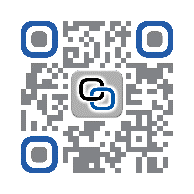 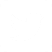 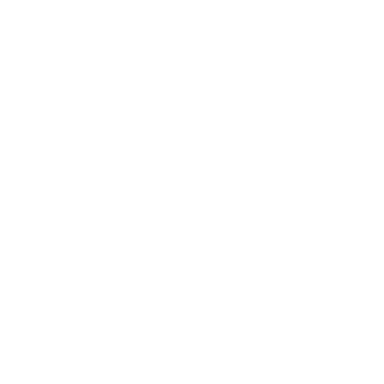 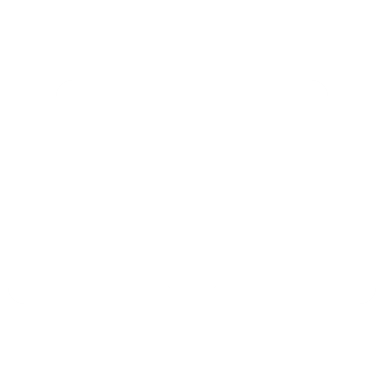 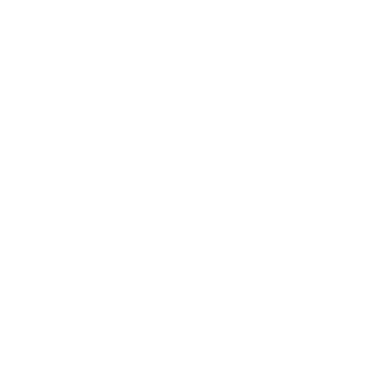 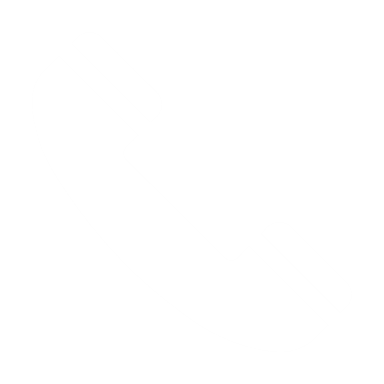 